Estado libre y soberano de puebla.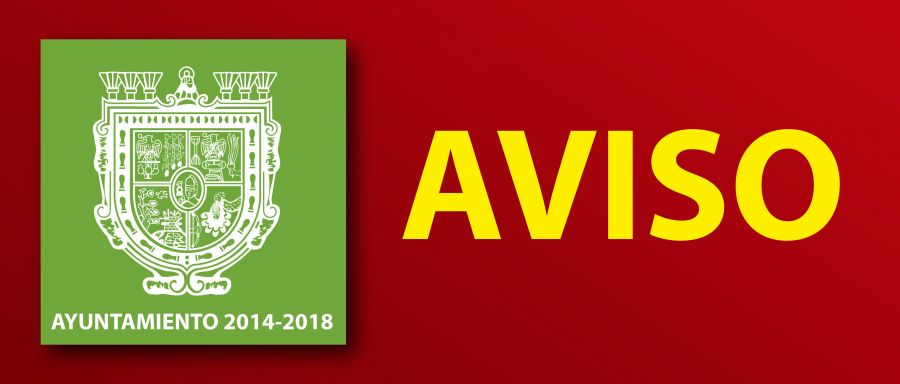 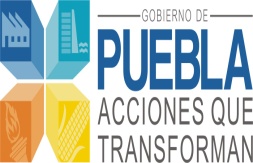 Por la fe y la esperanza de TehuacánH. Ayuntamiento 2014-2016Instituto Municipal de JuventudASUNTO: Petición de beca
 para estudios nivel superiorTehuacán, pue., a 26 de julio de 2016C. GUILLERMO SALOMÓN MARTÍNEZ SÁNCHEZDIRECTOR DEL INSTITUTO MUNICIPAL DE JUVENTUD INSTITUTO MUNICIPAL DE JUVENTUDCALLE 2 ORIENTE N°517, COLONIA CENTROPRESENTE:Estimado C. Guillermo Salomón Martínez Sánchez:Mi nombre es Guadalupe Calleja Aguilar y en agosto del presente año me encontraré cursando la universidad en la Universidad Mesoamericana en la licenciatura de criminología. Terminé el bachillerato en la Unidad Educativa profesor Porfirio O. Morales con domicilio en calle 5 de mayo N° 1208, colonia Serdán. Participé en la banda de música de dicha institución, además de soy una alumna muy activa y colaboradora en las actividades que se propongan. Tengo muchas aspiraciones, entre ellas seguir estudiando para así terminar la licenciatura con excelente promedio.  Solicito la beca debido a que mi situación económica no es buena e inestable. Somos tres hermanos, cada uno con gastos particulares y el pagar las mensualidades puntualmente me será un problema. Por ello tan amablemente le solicito que considere mi solicitud para lo cual cumplo con la totalidad de los requisitos solicitados. Agradeciendo de antemano y esperando su respuesta a la presente, me es grato quedar de usted su más atenta y segura servidora. Atentamente__________________________Guadalupe Calleja AguilarEstado libre y soberano de puebla.Por la fe y la esperanza de TehuacánH. Ayuntamiento 2014-2016Instituto Municipal de JuventudASUNTO: Agradecimiento por  beca
 para estudios nivel superiorTehuacán, pue., a 26 de julio de 2016C. ERNESTINA FERNÁNDEZ MÉNDEZPRESIDENTA MUNICIPAL CONSTITUCIONALCALLE RAYÓN Y 1 ORIENTE, COL. CENTROPRESENTE:		Estimada C. Ernestina Fernández Méndez 	Soy una estudiante que solicitó al Instituto Municipal de Juventud una beca Para el nivel superior. Le escribo Para confirmarle que he recibido una respuesta a mi solicitud y dando como resultado la otorgación de dicha beca. Pero además, quiero agradecerle la inmensa ayuda aportada. No solo Por la compensación económica, que Por supuesto es de gran ayuda debido a mi situación económica, sino Por el hecho de verme beneficiada de una institución que brinda un futuro mejor a los estudiantes.Muchas gracias Por tenerme en cuenta, aceptar mi solicitud y Por la confianza que ha Puesto en mí. Ya que ello me motiva a conseguir mis metas, seguir con mis estudios y ser una ciudadana responsable. Muchas gracias de nuevo Por apoyarme.Atentamente__________________________Guadalupe Calleja Aguilar